Uphall Primary School  P1 Homework Grid    December 2020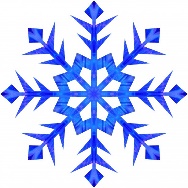 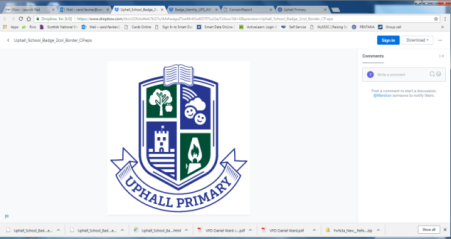 Please complete as many activities as you can.  We’d love you to share your work with us via Twitter or through Seesaw.  Thank you for your support.  Mr McKay and Miss Mackay.LiteracyEnjoy reading your lending library book each week. Continue discuss the books at home.New book – ThursdayBring back to school – MondayPerhaps you could arrange to collect some books to read from the local library, they have a great selection of fiction and non-fiction texts.Expressive Arts - MusicLearn a Christmas song and perform it to your family.  Can you add dance moves and/or instruments to your performance?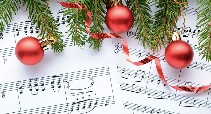 LiteracyContinue to practise phonics sounds, using them to read and spell words with more independence-take care with formation.LiteracyExplain how to wrap a present, talk through the instructions step by step. You could demonstrate how to do this with a family member.  Who can wrap the fastest?  Whose present is neatly wrapped?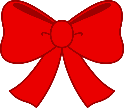 Health and WellbeingMake a star for the top of your Christmas tree.  Not just any star but an achievement star.  On your star, write all the positive qualities you have, your talents, skills and achievements (in and out of school).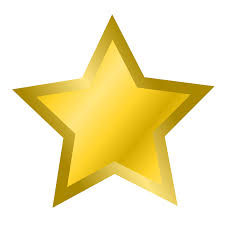 Pupil VoiceShare with your family what you are learning.  How do you know what you are learning, how do you know you will be successful and how do we give feedback to each other?  Do you have any questions or ideas about learning in class?  Please share via Seesaw.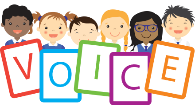 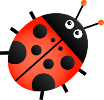 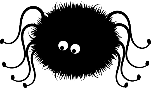 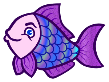 Numeracy and mathsBake some tasty Christmas treats-maybe some gingerbread men or fairy cakes.Look out for 2D and 3D shapes in your Christmas tree and festive decorations.Health and WellbeingCommunicate with a friend of family member via letter, phone, Skype, Zoom etc. and catch up.  Tell them what you have been up to, what you are looking forward to and what you would like for Christmas.  Remember to ask how they are and if they have any news.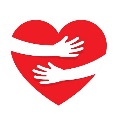 ICTThe following website has some Christmas games to help you to practise addition, subtraction, sequencing numbers, counting and number bonds.https://www.topmarks.co.uk/christmas/ChristmasGames.aspx